ПротоколЗаседания № 2 ШМО гуманитарного цикла СОШ № 27в zoom  форматеОт 3 ноября 2020г.	Присутствовало:9 человекПовестка заседания: Распространённые проблемы и варианты их решения с элементами дистанционного и он-лайн обучения Планирование открытых уроков, выступленийАнализ проверки уровня предметных достижений обучающихся 5 классов(входной контроль)Выявление одарённых детей, составление индивидуальных образовательных маршрутовХод заседания: По первому вопросу выступила учитель русского языка и литературы Тигай А.В. она ознакомила с проблемами дистанционного обучения, дала рекомендации по решению данных проблем.По второму вопросу рук.ШМО Мусабаева А.Н., дала рекомендации о проведении открытых уроков.По третьему вопросу выступила зам.дир.по УВР Бектурова А.У., рассказала об итогах обобщающего контроля в 5 классах и результатах входного контроля по гуманитарным дисциплинам.По четвёртому вопросу выступила Мусабаева А.Н. и предложила варианты выявления одарённых детей во время дистанционного обучения.Решение:Усиленно работать над проблемами при дистанционном обучении Готовиться к проведению открытых уроковРаботать над повышением уровня знаний учащихся 5 классовВыявлять одарённых детей и усилено работать с нимиРуководитель МО				Мусабаева А.Н.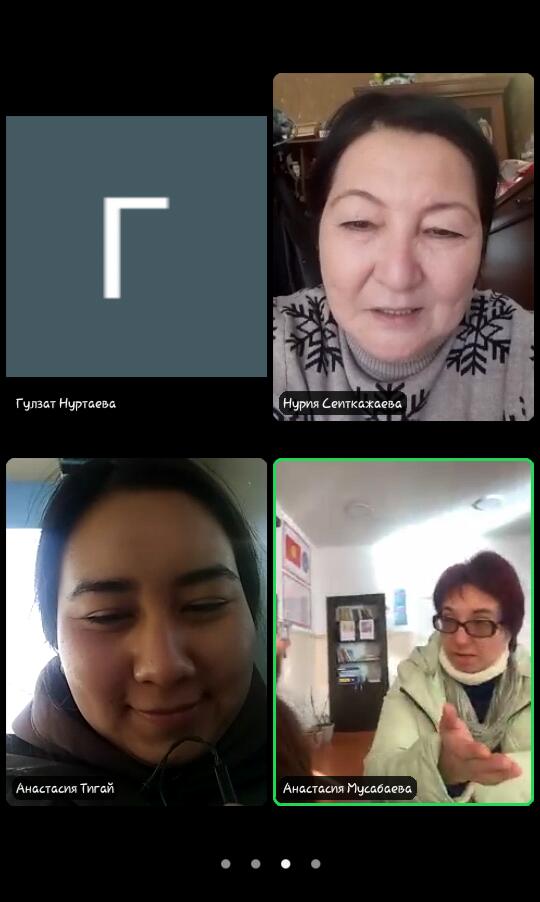 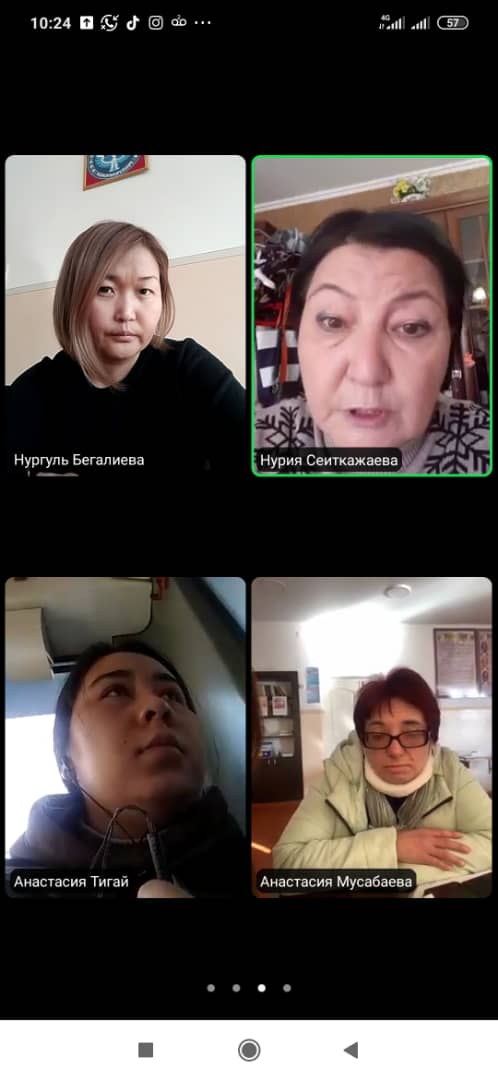 